DT Levers support information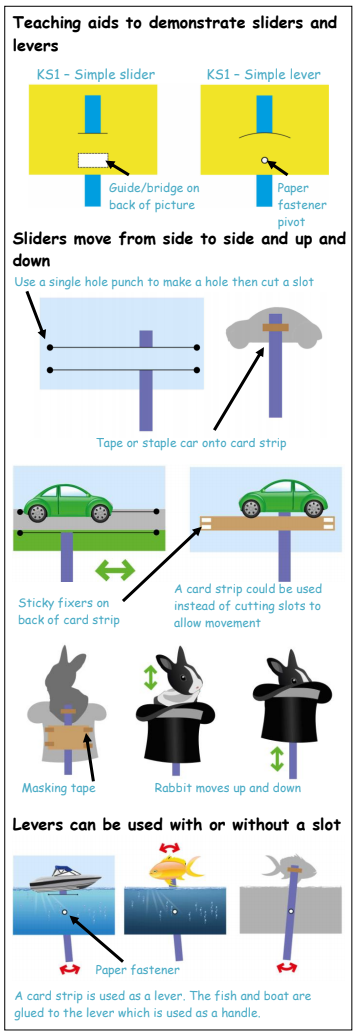 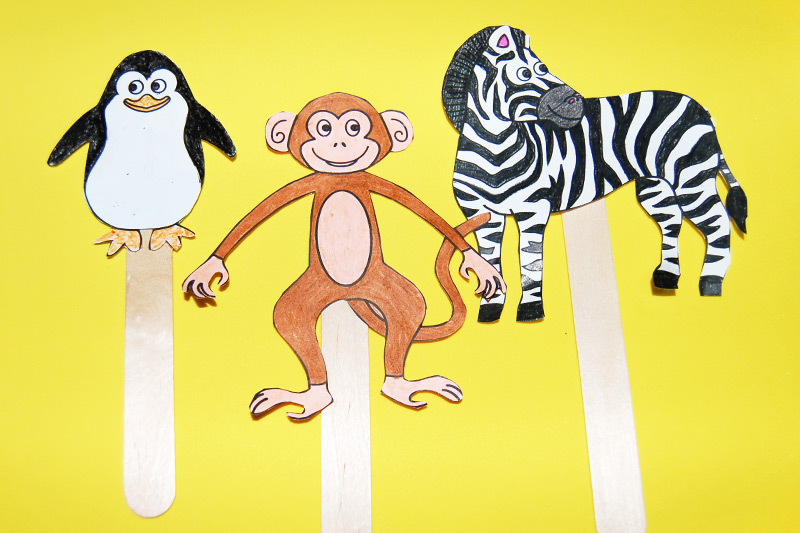 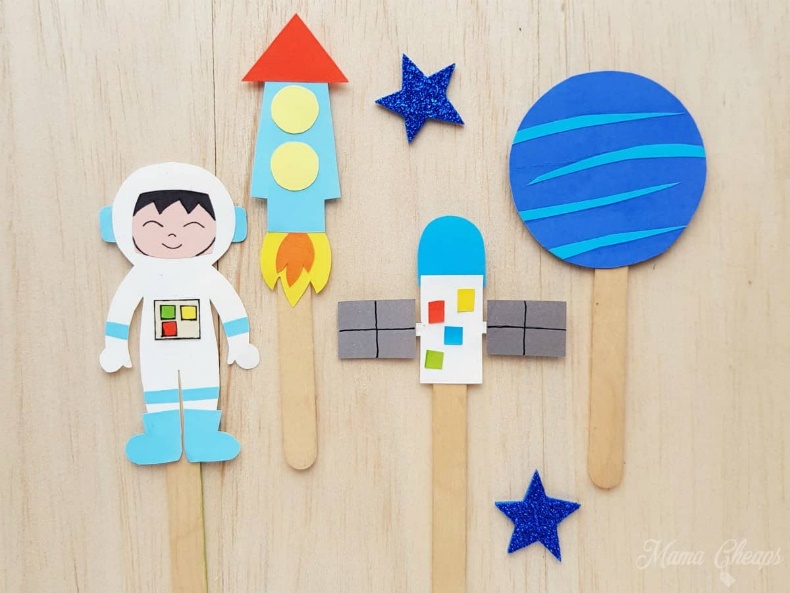 